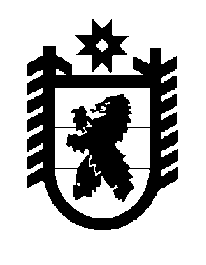 Российская Федерация Республика Карелия    ПРАВИТЕЛЬСТВО РЕСПУБЛИКИ КАРЕЛИЯРАСПОРЯЖЕНИЕот  1 сентября 2016 года № 683р-Пг. Петрозаводск В соответствии с частью 4 статьи 3, пунктом 3 статьи 4  Федерального закона от 21 декабря 2004 года № 172-ФЗ «О переводе земель или земельных участков из одной категории в другую» отказать обществу с ограниченной ответственностью «Фрегат» в переводе земельного участка, имеющего кадастровый номер 10:04:0000000:3835,  площадью 9600 кв. м (местоположение: Республика Карелия,  г. Костомукша, 118 квартал Косто-мукшского лесхоза), из состава земель запаса в земли промышленности, энергетики, транспорта, связи, радиовещания, телевидения, информатики, земли для обеспечения космической деятельности, земли обороны, безопасности и земли иного специального назначения в связи с несоответствием испрашиваемого целевого назначения земельного участка генеральному плану Костомукшского городского округа.           Глава Республики Карелия                                                                  А.П. Худилайнен    